Фирма:Фирма:Инструкция по эксплуатацииДата:Дата:Фирма:Фирма:Инструкция по эксплуатацииДата:Дата:Рабочий участок: Комплекс животноводческих зданийРабочий участок: Комплекс животноводческих зданийВид работы: Работы в помещении для беспривязного содержания скотаПодпись:Подпись:Рабочий участок: Комплекс животноводческих зданийРабочий участок: Комплекс животноводческих зданийВид работы: Работы в помещении для беспривязного содержания скотаПодпись:Подпись:НАИМЕНОВАНИЕНАИМЕНОВАНИЕНАИМЕНОВАНИЕНАИМЕНОВАНИЕНАИМЕНОВАНИЕРаботы в помещении для беспривязного содержания скотаРаботы в помещении для беспривязного содержания скотаРаботы в помещении для беспривязного содержания скотаРаботы в помещении для беспривязного содержания скотаРаботы в помещении для беспривязного содержания скотаРаботы в помещении для беспривязного содержания скотаРаботы в помещении для беспривязного содержания скотаРаботы в помещении для беспривязного содержания скотаРаботы в помещении для беспривязного содержания скотаРаботы в помещении для беспривязного содержания скотаОПАСНОСТИ ДЛЯ ЧЕЛОВЕКА И ОКРУЖАЮЩЕЙ СРЕДЫОПАСНОСТИ ДЛЯ ЧЕЛОВЕКА И ОКРУЖАЮЩЕЙ СРЕДЫОПАСНОСТИ ДЛЯ ЧЕЛОВЕКА И ОКРУЖАЮЩЕЙ СРЕДЫОПАСНОСТИ ДЛЯ ЧЕЛОВЕКА И ОКРУЖАЮЩЕЙ СРЕДЫОПАСНОСТИ ДЛЯ ЧЕЛОВЕКА И ОКРУЖАЮЩЕЙ СРЕДЫ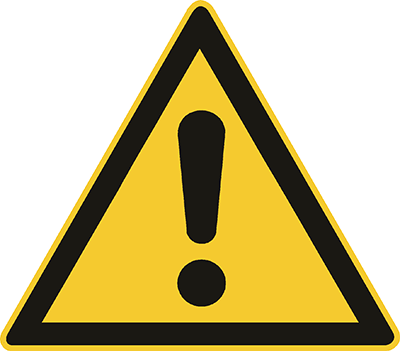 Опасность поскользнуться на влажном и гладком полу.Опасность столкнуться с коровами или получить удар.Опасность, исходящая от электрооборудования. Опасность от пыли, навозных газов и животных аллергенов.Опасность зоонозных инфекций.Опасность поскользнуться на влажном и гладком полу.Опасность столкнуться с коровами или получить удар.Опасность, исходящая от электрооборудования. Опасность от пыли, навозных газов и животных аллергенов.Опасность зоонозных инфекций.Опасность поскользнуться на влажном и гладком полу.Опасность столкнуться с коровами или получить удар.Опасность, исходящая от электрооборудования. Опасность от пыли, навозных газов и животных аллергенов.Опасность зоонозных инфекций.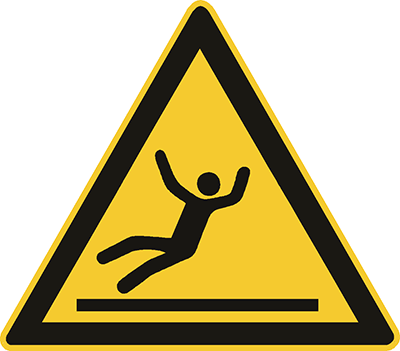 МЕРЫ ЗАЩИТЫ И ПРАВИЛА ПОВЕДЕНИЯМЕРЫ ЗАЩИТЫ И ПРАВИЛА ПОВЕДЕНИЯМЕРЫ ЗАЩИТЫ И ПРАВИЛА ПОВЕДЕНИЯМЕРЫ ЗАЩИТЫ И ПРАВИЛА ПОВЕДЕНИЯМЕРЫ ЗАЩИТЫ И ПРАВИЛА ПОВЕДЕНИЯ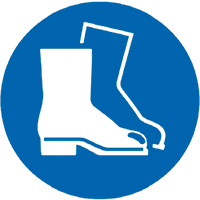 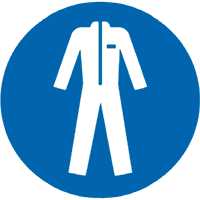 Использовать противоскользящие напольные покрытия и поддерживать их в чистоте.Носить защитную обувь / защитные сапоги (S3/S5).Допускать к работе с крупным рогатым скотом только проинструктированный и обученный персонал.Содержать в исправном состоянии фиксирующие приспособления, например, улавливающие кормовые решетки или стойла.При лечении или обследовании фиксировать крупный рогатый скот в фиксирующих устройствах.Быков по возможности содержать в отдельных отсеках.Не входить в здания для беспривязного содержания быков без помощника.Создать проход для эвакуации людей из зоны содержания животных.Не допускать образования пыли и аллергенов на шерсть животных в животноводческом помещении (например, связывать мучнистые корма с помощью жидкости, хранить комбикорм в наружном бункере, щетку для коров по возможности размещать за пределами стойла).Во время размешивания жидкого навоза широко открывать все металлические
ворота и окна!  Незамедлительно лечить крупный рогатый скот от инфекционных заболеваний (например, лишая телят). В животноводческих помещениях, где имеются установки для перемешивания навоза с заслонками. обеспечить эффективную защиту мест выхода на лебедки и направляющие ролики от доступа. Вентиляторы, свисающие ниже 2,70 м, защитить от доступа защитной решеткой. Регулярно организовывать проверку электрооборудования силами специалистов. Регулярно проверять исправность устройства защитного отключения (30 мА) (нажимать контрольную кнопку). Это касается всех сетевых контуров тока. Жалюзийные ворота и занавесы с электроприводом должны быть оснащены автоматическим устройством для выключения или аварийным размыкателем. Использовать противоскользящие напольные покрытия и поддерживать их в чистоте.Носить защитную обувь / защитные сапоги (S3/S5).Допускать к работе с крупным рогатым скотом только проинструктированный и обученный персонал.Содержать в исправном состоянии фиксирующие приспособления, например, улавливающие кормовые решетки или стойла.При лечении или обследовании фиксировать крупный рогатый скот в фиксирующих устройствах.Быков по возможности содержать в отдельных отсеках.Не входить в здания для беспривязного содержания быков без помощника.Создать проход для эвакуации людей из зоны содержания животных.Не допускать образования пыли и аллергенов на шерсть животных в животноводческом помещении (например, связывать мучнистые корма с помощью жидкости, хранить комбикорм в наружном бункере, щетку для коров по возможности размещать за пределами стойла).Во время размешивания жидкого навоза широко открывать все металлические
ворота и окна!  Незамедлительно лечить крупный рогатый скот от инфекционных заболеваний (например, лишая телят). В животноводческих помещениях, где имеются установки для перемешивания навоза с заслонками. обеспечить эффективную защиту мест выхода на лебедки и направляющие ролики от доступа. Вентиляторы, свисающие ниже 2,70 м, защитить от доступа защитной решеткой. Регулярно организовывать проверку электрооборудования силами специалистов. Регулярно проверять исправность устройства защитного отключения (30 мА) (нажимать контрольную кнопку). Это касается всех сетевых контуров тока. Жалюзийные ворота и занавесы с электроприводом должны быть оснащены автоматическим устройством для выключения или аварийным размыкателем. Использовать противоскользящие напольные покрытия и поддерживать их в чистоте.Носить защитную обувь / защитные сапоги (S3/S5).Допускать к работе с крупным рогатым скотом только проинструктированный и обученный персонал.Содержать в исправном состоянии фиксирующие приспособления, например, улавливающие кормовые решетки или стойла.При лечении или обследовании фиксировать крупный рогатый скот в фиксирующих устройствах.Быков по возможности содержать в отдельных отсеках.Не входить в здания для беспривязного содержания быков без помощника.Создать проход для эвакуации людей из зоны содержания животных.Не допускать образования пыли и аллергенов на шерсть животных в животноводческом помещении (например, связывать мучнистые корма с помощью жидкости, хранить комбикорм в наружном бункере, щетку для коров по возможности размещать за пределами стойла).Во время размешивания жидкого навоза широко открывать все металлические
ворота и окна!  Незамедлительно лечить крупный рогатый скот от инфекционных заболеваний (например, лишая телят). В животноводческих помещениях, где имеются установки для перемешивания навоза с заслонками. обеспечить эффективную защиту мест выхода на лебедки и направляющие ролики от доступа. Вентиляторы, свисающие ниже 2,70 м, защитить от доступа защитной решеткой. Регулярно организовывать проверку электрооборудования силами специалистов. Регулярно проверять исправность устройства защитного отключения (30 мА) (нажимать контрольную кнопку). Это касается всех сетевых контуров тока. Жалюзийные ворота и занавесы с электроприводом должны быть оснащены автоматическим устройством для выключения или аварийным размыкателем. 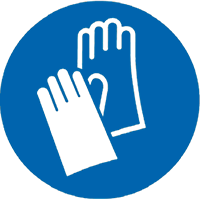 ПРАВИЛА ПОВЕДЕНИЯ ПРИ НЕИСПРАВНОСТЯХПРАВИЛА ПОВЕДЕНИЯ ПРИ НЕИСПРАВНОСТЯХПРАВИЛА ПОВЕДЕНИЯ ПРИ НЕИСПРАВНОСТЯХПРАВИЛА ПОВЕДЕНИЯ ПРИ НЕИСПРАВНОСТЯХПРАВИЛА ПОВЕДЕНИЯ ПРИ НЕИСПРАВНОСТЯХОтремонтировать поврежденные строительные сооружения или сообщить о необходимости их замены. Сообщать о животных с отклонениями в поведении и удалять их из фонда.При неисправностях электрооборудования воспользоваться услугами специализированного предприятия.Отремонтировать поврежденные строительные сооружения или сообщить о необходимости их замены. Сообщать о животных с отклонениями в поведении и удалять их из фонда.При неисправностях электрооборудования воспользоваться услугами специализированного предприятия.Отремонтировать поврежденные строительные сооружения или сообщить о необходимости их замены. Сообщать о животных с отклонениями в поведении и удалять их из фонда.При неисправностях электрооборудования воспользоваться услугами специализированного предприятия.ПРАВИЛА ПОВЕДЕНИЯ В АВАРИЙНЫХ СИТУАЦИЯХ – ОКАЗАНИЕ ПЕРВОЙ ПОМОЩИ - ТЕЛЕФОННЫЙ НОМЕР ДЛЯ ЭКСТРЕННОГО ВЫЗОВА 112ПРАВИЛА ПОВЕДЕНИЯ В АВАРИЙНЫХ СИТУАЦИЯХ – ОКАЗАНИЕ ПЕРВОЙ ПОМОЩИ - ТЕЛЕФОННЫЙ НОМЕР ДЛЯ ЭКСТРЕННОГО ВЫЗОВА 112ПРАВИЛА ПОВЕДЕНИЯ В АВАРИЙНЫХ СИТУАЦИЯХ – ОКАЗАНИЕ ПЕРВОЙ ПОМОЩИ - ТЕЛЕФОННЫЙ НОМЕР ДЛЯ ЭКСТРЕННОГО ВЫЗОВА 112ПРАВИЛА ПОВЕДЕНИЯ В АВАРИЙНЫХ СИТУАЦИЯХ – ОКАЗАНИЕ ПЕРВОЙ ПОМОЩИ - ТЕЛЕФОННЫЙ НОМЕР ДЛЯ ЭКСТРЕННОГО ВЫЗОВА 112ПРАВИЛА ПОВЕДЕНИЯ В АВАРИЙНЫХ СИТУАЦИЯХ – ОКАЗАНИЕ ПЕРВОЙ ПОМОЩИ - ТЕЛЕФОННЫЙ НОМЕР ДЛЯ ЭКСТРЕННОГО ВЫЗОВА 112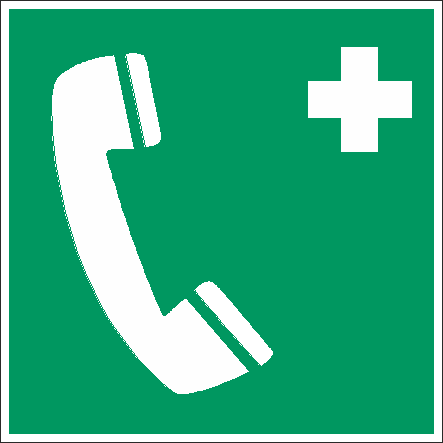 Принятие срочных мер на месте аварии!Вызвать спасательную службу / скорую помощь!       Первая помощь:………………………………………………………………Принятие срочных мер на месте аварии!Вызвать спасательную службу / скорую помощь!       Первая помощь:………………………………………………………………Принятие срочных мер на месте аварии!Вызвать спасательную службу / скорую помощь!       Первая помощь:………………………………………………………………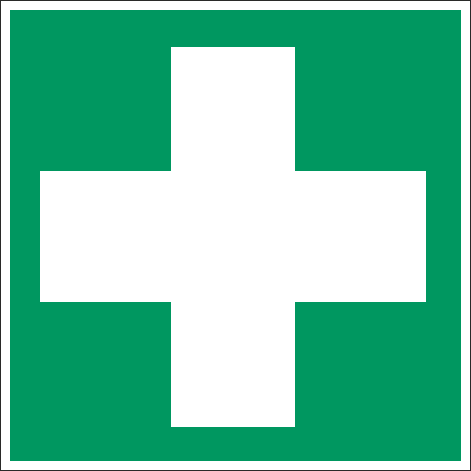 ТЕХНИЧЕСКОЕ ОБСЛУЖИВАНИЕТЕХНИЧЕСКОЕ ОБСЛУЖИВАНИЕТЕХНИЧЕСКОЕ ОБСЛУЖИВАНИЕТЕХНИЧЕСКОЕ ОБСЛУЖИВАНИЕТЕХНИЧЕСКОЕ ОБСЛУЖИВАНИЕПеред началом работы проверять установки и устройства. Соблюдать предписанные производителем интервалы техобслуживания.Перед началом работы проверять установки и устройства. Соблюдать предписанные производителем интервалы техобслуживания.Перед началом работы проверять установки и устройства. Соблюдать предписанные производителем интервалы техобслуживания.ПОСЛЕДСТВИЯ НЕСОБЛЮДЕНИЯПОСЛЕДСТВИЯ НЕСОБЛЮДЕНИЯПОСЛЕДСТВИЯ НЕСОБЛЮДЕНИЯПОСЛЕДСТВИЯ НЕСОБЛЮДЕНИЯПОСЛЕДСТВИЯ НЕСОБЛЮДЕНИЯПоследствия для здоровья: Травма, заболевание!Последствия для здоровья: Травма, заболевание!Последствия для здоровья: Травма, заболевание!www.svlfg.de